Biography – John Edwards, Regional Schools Commissioner forEast Midlands and Humber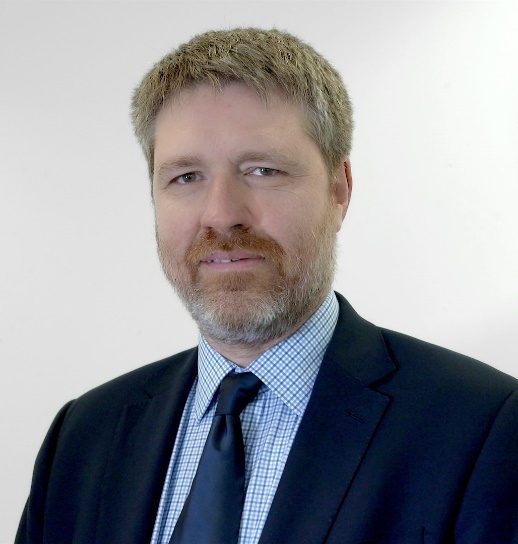 John Edwards started in his role on 8 May 2017, following Jenny Bexon-Smith’s retirement. Before his appointment, John was Director of Education and Skills at Manchester City Council.  Earlier in his career he also worked as:a mathematics teacher and senior leader in secondary schools in Yorkshirea Principal Examiner for MathematicsService Director for Schools and Lifelong Learning at Wakefield CouncilAssistant Director for Learning at Kirklees Council